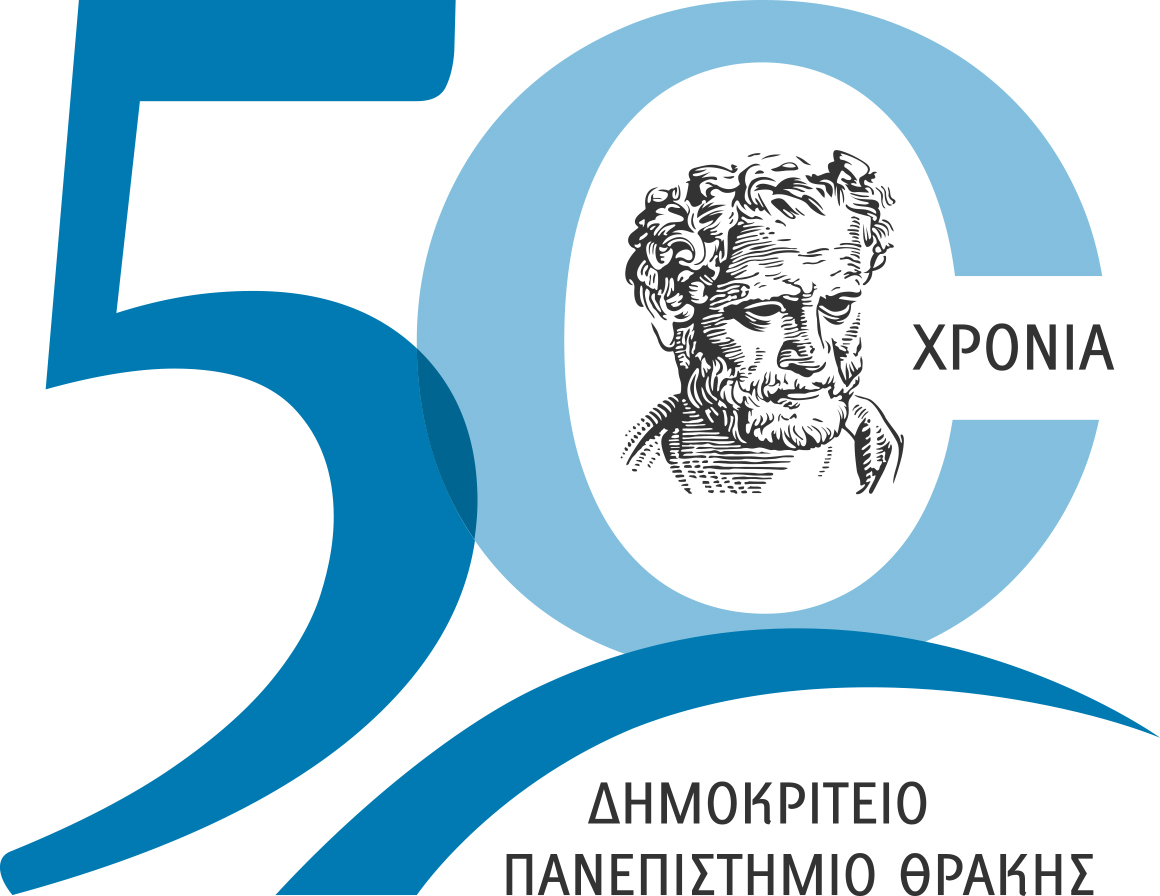 ΕΠΙΤΡΟΠΗ ΗΘΙΚΗΣ ΚΑΙ ΔΕΟΝΤΟΛΟΓΙΑΣ ΤΗΣ ΕΡΕΥΝΑΣΑΙΤΗΣΗ ΕΓΚΡΙΣΗΣ ΕΡΕΥΝΗΤΙΚΟΥ ΕΡΓΟΥA.1 ΤΙΤΛΟΣ ΤΟΥ ΕΡΓΟΥA.2 ΕΡΕΥΝΗΤΕΣΕπιστημονικά Υπεύθυνος/η:Ερευνητές:Συμμετέχουν άλλοι ερευνητές(π.χ. μεταπτυχιακοί, μεταδιδακτορικοί κ.λπ).?  	Ναι       Όχι  Προσθέστε επιπλέον γραμμές ανάλογα με τον αριθμό των κυρίων ερευνητών που συμμετέχουνA.3. Τόπος διεξαγωγής της έρευνας:Προσδιορίστε τον τόπο ή τους τόπους διεξαγωγής της έρευναςA.4. Χρηματοδότηση του έργουA.5. Διάρκεια του έργουΗμερομηνία έναρξης:      Ημερομηνία λήξης:     B.1 ΤΟ ΠΡΩΤΟΚΟΛΛΟ ΠΕΡΙΛΑΜΒΑΝΕΙ ΘΕΜΑΤΑ ΠΟΥ ΑΦΟΡΟΥΝ ΣΤΗΝ: (σημειώστε ανάλογα το αντίστοιχο τετράγωνο)B.2. Περίληψη της προτεινόμενης έρευνας (Επισυνάψτε το πλήρες πρωτόκολλο)B.3. ΜέθοδοιΣύντομη περιγραφή των μεθόδων συλλογής και ανάλυσης των δεδομένων. Συμπεριλάβετε την περιγραφή των πιθανών κινδύνων για τα άτομα που θα συμμετέχουν στο έργο ή στο ερευνητικό και τεχνικό προσωπικό ή για το φυσικό περιβάλλον και των μέτρων ελαχιστοποίησης αυτών των κινδύνων. Περιγράψτε επίσης τα αναμενόμενα γενικότερα οφέλη. Σε περίπτωση που χρησιμοποιηθούν ερωτηματολόγια ή συνεντεύξεις, παρακαλούμε να μας αποστείλετε μαζί με την αίτησή σας και τα ερωτηματολόγια ή τους οδηγούς συνέντευξης. Επίσης, παρακαλούμε, σε περίπτωση διεξαγωγής Διαδικτυακά Διαμεσολαβούμενης Έρευνας (ΔΔΕ), να συμβουλευτείτε το άρθρο 7 του Κανονισμού Αρχών και Λειτουργίας της Ε.Η.Δ.Ε. Β.4. Προκειμένου για ερευνητικά έργα με αντικείμενο τον άνθρωπο, απαντήστε στις παρακάτω ερωτήσεις σχετικά μεΒ.5. Προκειμένου για ερευνητικά έργα με χρήση ζώων, απαντήστε στις παρακάτω ερωτήσεις:Β.6Πιθανή Ύπαρξη Ανταγωνιστικών ΣυμφερόντωνΕάν η απάντηση στις προαναφερόμενες ερωτήσεις είναι θετική, παρακαλείστε να
συμπεριλάβετε με αυτή την αίτηση την αιτιολογία. Όπως ισχύει με κάθε αλλαγή στην
έρευνα, σχέσεις ή συμφέροντα που θα προκύψουν στο μέλλον πρέπει να γνωστοποιηθούν για εκτενέστερη αξιολόγηση.Επισυνάψτε το έντυπο “Βεβαίωση Επιστημονικώς Υπευθύνου περί μη σύγκρουσης συμφερόντων”Για το έντυπο βλ:  https://ethics.duth.gr/έντυπα Γ.1. ΕΝΗΜΕΡΩΜΕΝΗ ΣΥΓΚΑΤΑΘΕΣΗ Προκειμένου για ερευνητικά έργα  με αντικείμενο τον άνθρωπο, επισυνάψτε  α) το έντυπο ενημέρωσης με το οποίο θα πρέπει να ενημερώνεται ο συμμετέχοντας σχετικά με τον τίτλο του ερευνητικού έργου, τα στοιχεία των ερευνητών, τον σκοπό του ερευνητικού έργου, τις διαδικασίες που περιλαμβάνει το ερευνητικό έργο, το όφελος και τους πιθανούς κινδύνους από τη συμμετοχή του, τη διασφάλιση της προστασίας των προσωπικών δεδομένων του συμμετέχοντος, τη συμμετοχή σε εθελοντική βάση των συμμετεχόντων. Το έντυπο υπογράφεται από τον/την Επιστημονικά Υπεύθυνο/η του έργου. β) το έντυπο συγκατάθεσης με το οποίο δηλώνεται η ενήμερη, ελεύθερη, ρητή και τεκμηριωμένη συγκατάθεση του συμμετέχοντα στην έρευνα. Το έντυπο υπογράφεται από τον συμμετέχοντα και τον ερευνητή. Αν ο συμμετέχοντας είναι ανήλικος, η συγκατάθεση δίδεται από αυτούς που ασκούν τη γονική μέριμνα ή έχουν την επιμέλειά του. Αν ο συμμετέχοντας δεν διαθέτει ικανότητα συναίνεσης, για τη συμμετοχή του στο ερευνητικό έργο η συγκατάθεση δίδεται από τον δικαστικό συμπαραστάτη εφόσον αυτός έχει ορισθεί, ή τον νόμιμο εκπρόσωπο. Γ.2. ΔΙΚΑΙΩΜΑ ΑΝΑΚΛΗΣΗΣ ΤΗΣ ΣΥΓΚΑΤΑΘΕΣΗΣΟ/Η επιστημονικά υπεύθυνος/η με την υπογραφή του/της σε αυτό το έντυπο (Ενότητα Δ), επιβεβαιώνει ότι έχει ενημερώσει τους συμμετέχοντες για το δικαίωμα που έχουν να ανακαλέσουν τη συγκατάθεσή τους οποτεδήποτε το επιθυμήσουν. Γ.3. ΠΡΟΣΤΑΣΙΑ ΠΡΟΣΩΠΙΚΩΝ ΔΕΔΟΜΕΝΩΝΔήλωση ευθύνης προστασίας προσωπικών δεδομένωνΟ/Η επιστημονικά υπεύθυνος/η με την υπογραφή του/της σε αυτό το έντυπο (Ενότητα Δ), επιβεβαιώνει ότι κατανοεί την ισχύουσα νομοθεσία και τα σχετικά άρθρα του Κώδικα Ηθικής και Δεοντολογίας Ερευνών του Δ.Π.Θ. για την προστασία των προσωπικών δεδομένων στην έρευνα Γ.4. Άλλα βιοηθικά ζητήματα Υπάρχουν άλλα βιοηθικά ζητήματα που αφορούν στην παρούσα έρευνα που πιθανώς να προκύπτουν από το συγκεκριμένο ερευνητικό έργο;
Παρακαλώ να τα αναπτύξετε εφόσον υπάρχουν Ο/Η επιστημονικά υπεύθυνος/η του προγράμματος με την υπογραφή του/της δεσμεύεται ότι, σε περίπτωση που θα υπάρξουν αλλαγές στο πρόγραμμα από αυτό που παρουσιάζεται στην παρούσα αίτηση, θα καταθέσει τις αλλαγές αυτές άμεσα στην Επιτροπή Ηθικής και Δεοντολογίας της Έρευνας, η οποία και θα αποφασίσει κατά πόσον η έγκριση που δόθηκε εξακολουθεί να ισχύει η όχι.(Επισημαίνουμε, ότι στην ιστοσελίδα της ΕΗΔΕ https://ethics.duth.gr μπορείτε να ενημερώνεστε για τις όποιες νομοθετικές εξελίξεις ενδέχεται να επηρεάσουν τον τρόπο διεξαγωγής του εγκεκριμένου ερευνητικού έργου. Τονίζεται, ότι η συμμόρφωση προς τις επιταγές της εκάστοτε νομοθεσίας, αποτελεί αποκλειστική ευθύνη του Επιστημονικώς Υπευθύνου για όλη τη διάρκεια διεξαγωγής του εγκεκριμένου έργου.) Ως επιστημονικά υπεύθυνος/η στο προτεινόμενο ερευνητικό έργο, βεβαιώνω ότι όλες οι διαδικασίες που σχετίζονται με τη διεξαγωγή του θα είναι σύμφωνες με τον Κώδικα Ηθικής και Δεοντολογίας Ερευνών του Δ.Π.Θ., καθώς και την ισχύουσα εθνική και διεθνή νομοθεσία και κανόνες βιοηθικής σχετικά με την έρευνα.      Πρόσθετα έγγραφα και αδειοδοτήσεις ανεξάρτητων αρχών που οφείλετε να συνυποβάλετε κατά περίπτωσηα) Πειράματα σε ζώα: Απόφαση έγκρισης πραγματοποίησης πειραμάτων σε ζώα, που εκδίδεται από την αρμόδια Κτηνιατρική αρχή και μη τεχνική περίληψη, σύμφωνα με τη διαδικασία του ΠΔ 56/2013 (Α’ 106).β) Έρευνα σε ανθρώπινα έμβρυα: Άδεια της Εθνικής Αρχής Ιατρικώς Υποβοηθούμενης αναπαραγωγής (Ν. 3305/2005)γ) Σε περίπτωση συνεργαζόμενων φορέων στο ίδιο έργο ή σε περίπτωση που η έρευνα, ολόκληρη ή μέρος αυτής, διεξάγεται σε άλλον φορέα δημόσιο ή ιδιωτικό που δεν ανήκει στο Δ.Π.Θ απαιτείται να επισυνάψετε πρόσθετη έγκριση της αντίστοιχης Ε.Η.Δ.Ε. ή έγκριση του νόμιμου εκπροσώπου τους.ΕΝΟΤΗΤΑ Α – ΓΕΝΙΚΕΣ ΠΛΗΡΟΦΟΡΙΕΣΌνομα:                   Ιδιότητα:      Ιδιότητα:      Ιδιότητα:      Τμήμα:      Τμήμα:      Τμήμα:      Τμήμα:      Διεύθυνση:      Διεύθυνση:      Διεύθυνση:      Διεύθυνση:      Τηλέφωνο:                                          Τηλέφωνο:                                          Fax:      Email:      Όνομα:                   Ιδιότητα:      Ιδιότητα:      Ιδιότητα:      Τμήμα:      Τμήμα:      Τμήμα:      Τμήμα:      Διεύθυνση:      Διεύθυνση:      Διεύθυνση:      Διεύθυνση:      Τηλέφωνο:                                          Τηλέφωνο:                                          Fax:      Email:      Όνομα:                   Ιδιότητα:      Ιδιότητα:      Ιδιότητα:      Τμήμα:      Τμήμα:      Τμήμα:      Τμήμα:      Διεύθυνση:      Διεύθυνση:      Διεύθυνση:      Διεύθυνση:      Τηλέφωνο:                                          Τηλέφωνο:                                          Fax:      Email:      Εγκεκριμένο έργο  Φορέας χρηματοδότησης:      Φορέας χρηματοδότησης:      Κωδικός Έργου :      	Αίτηση για χρηματοδότηση  α)Φορέας στον οποίο υπεβλήθη η αίτηση:      α)Φορέας στον οποίο υπεβλήθη η αίτηση:      Ημερομηνία υποβολής:      	Αίτηση για χρηματοδότηση  β) Φορέας στον οποίο υπεβλήθη η αίτηση:      β) Φορέας στον οποίο υπεβλήθη η αίτηση:      Ημερομηνία υποβολής:      Χωρίς χρηματοδότηση Χωρίς χρηματοδότηση Χωρίς χρηματοδότηση Χωρίς χρηματοδότηση Με χορηγία                       Με χορηγία                       Όνομα/Ονομασία χορηγού:Όνομα/Ονομασία χορηγού:ΕΝΟΤΗΤΑ B – ΣΥΝΟΠΤΙΚΗ ΠΕΡΙΓΡΑΦΗ ΤΗΣ ΠΡΟΤΕΙΝΟΜΕΝΗΣ ΕΡΕΥΝΑΣΝΑΙΟΧΙΒ1.1 ΧΡΗΣΙΜΟΠΟΙΗΣΗ ΑΝΘΡΩΠΙΝΩΝ ΕΜΒΡΥΩΝΒ1.1 ΧΡΗΣΙΜΟΠΟΙΗΣΗ ΑΝΘΡΩΠΙΝΩΝ ΕΜΒΡΥΩΝΒ1.1 ΧΡΗΣΙΜΟΠΟΙΗΣΗ ΑΝΘΡΩΠΙΝΩΝ ΕΜΒΡΥΩΝΧρησιμοποίηση εμβρύωνΧρησιμοποίηση εμβρυϊκών ιστών ή κυττάρωνΧρησιμοποίηση ανθρώπινων εμβρυϊκών μεσεγχυματικών κυττάρων (stem cells)Προέρχονται απ’ ευθείας από έμβρυαΑφορούν κυτταρικές σειρές που ήδη υπάρχουνΒ1.2   ΧΡΗΣΙΜΟΠΟΙΗΣΗ ΑΝΘΡΩΠΩΝΒ1.2   ΧΡΗΣΙΜΟΠΟΙΗΣΗ ΑΝΘΡΩΠΩΝΒ1.2   ΧΡΗΣΙΜΟΠΟΙΗΣΗ ΑΝΘΡΩΠΩΝΕάν απαντήσετε θετικά σε μία από τις παρακάτω, απαντάτε και στις ερωτήσεις του Β4Εάν απαντήσετε θετικά σε μία από τις παρακάτω, απαντάτε και στις ερωτήσεις του Β4Εάν απαντήσετε θετικά σε μία από τις παρακάτω, απαντάτε και στις ερωτήσεις του Β4Συμμετοχή εθελοντών σε κοινωνικές ή βιοϊατρικές μελέτεςΣυμμετοχή ατόμων που δεν μπορούν να υπογράψουν συγκατάθεση Συμμετοχή ευάλωτων ομάδων ή ατόμωνΣυμμετοχή παιδιών / εφήβωνΣυμμετοχή ασθενώνΣυμμετοχή υγιών ατόμων σε ιατρικές μελέτεςΠεριλαμβάνονται ιατρικές παρεμβάσειςΠεριλαμβάνονται επώδυνες ιατρικές παρεμβάσειςΠεριλαμβάνεται η συλλογή ιστών Β1.3 ΧΡΗΣΙΜΟΠΟΙΗΣΗ ΑΝΘΡΩΠΙΝΩΝ ΚΥΤΤΑΡΩΝ /ΙΣΤΩΝ/ΒΙΟΛΟΓΙΚΩΝ ΔΕΙΓΜΑΤΩΝΒ1.3 ΧΡΗΣΙΜΟΠΟΙΗΣΗ ΑΝΘΡΩΠΙΝΩΝ ΚΥΤΤΑΡΩΝ /ΙΣΤΩΝ/ΒΙΟΛΟΓΙΚΩΝ ΔΕΙΓΜΑΤΩΝΒ1.3 ΧΡΗΣΙΜΟΠΟΙΗΣΗ ΑΝΘΡΩΠΙΝΩΝ ΚΥΤΤΑΡΩΝ /ΙΣΤΩΝ/ΒΙΟΛΟΓΙΚΩΝ ΔΕΙΓΜΑΤΩΝΧρησιμοποίηση κυττάρων εκτός των προαναφερθέντων εμβρυικών κυττάρωνΕίναι εμπορικά διαθέσιμαΘα αποκτηθούν κατά διαδικασίες που θα συμβούν στην διάρκεια του πρωτοκόλλουΘα αποκτηθούν από διαδικασίες που θα συμβούν στα πλαίσια εκτέλεσης άλλων πρωτοκόλλωνΈχουν ληφθεί με τη συναίνεση των υποκειμένωνΕίναι διαθέσιμα από κάποια βιοτράπεζαΒ1.4 ΠΡΟΣΤΑΣΙΑ ΠΡΟΣΩΠΙΚΩΝ ΔΕΔΟΜΕΝΩΝΒ1.4 ΠΡΟΣΤΑΣΙΑ ΠΡΟΣΩΠΙΚΩΝ ΔΕΔΟΜΕΝΩΝΒ1.4 ΠΡΟΣΤΑΣΙΑ ΠΡΟΣΩΠΙΚΩΝ ΔΕΔΟΜΕΝΩΝΠεριλαμβάνεται η συλλογή και επεξεργασία προσωπικών δεδομένων Περιλαμβάνεται η συλλογή και επεξεργασία προσωπικών δεδομένων ειδικής κατηγορίαςΠεριλαμβάνει τη συλλογή, διατήρηση και επεξεργασία γενετικών δεδομένωνΠεριλαμβάνεται η επεξεργασία προσωπικών δεδομένων που προέρχονται από άλλα πρωτόκολλαΒ1.5  ΠΡΟΣΤΑΣΙΑ ΠΕΡΙΒΑΛΛΟΝΤΟΣΒ1.5  ΠΡΟΣΤΑΣΙΑ ΠΕΡΙΒΑΛΛΟΝΤΟΣΒ1.5  ΠΡΟΣΤΑΣΙΑ ΠΕΡΙΒΑΛΛΟΝΤΟΣΤο ερευνητικό έργο περιλαμβάνει στοιχεία που μπορεί να είναι επιζήμια για τον άνθρωπο, το περιβάλλον, τα ζώα ή τα φυτάΠεριλαμβάνει τη χρησιμοποίηση ειδών της άγριας πανίδας και χλωρίδας που βρίσκονται σε προστατευόμενες περιοχέςΠεριλαμβάνει στοιχεία που μπορεί να βλάψουν τον άνθρωπο ή το ερευνητικό και τεχνικό προσωπικό που μετέχει στο έργοΒ1.6 ΧΡΗΣΙΜΟΠΟΙΗΣΗ ΖΩΩΝΕάν απαντήσετε θετικά σε μία από τις παρακάτω, απαντάτε και στις ερωτήσεις του Β5Β1.6 ΧΡΗΣΙΜΟΠΟΙΗΣΗ ΖΩΩΝΕάν απαντήσετε θετικά σε μία από τις παρακάτω, απαντάτε και στις ερωτήσεις του Β5Β1.6 ΧΡΗΣΙΜΟΠΟΙΗΣΗ ΖΩΩΝΕάν απαντήσετε θετικά σε μία από τις παρακάτω, απαντάτε και στις ερωτήσεις του Β5Χρησιμοποίηση σπονδυλωτών ζώωνΧρησιμοποίηση ζώων που εκτρέφονται με σκοπό τη χρήση των οργάνων ή των ιστών τους για επιστημονικούς σκοπούςΧρησιμοποίηση ζώων που συλλαμβάνονται από το φυσικό τους περιβάλλονΧρησιμοποίηση και δημιουργία γενετικά τροποποιημένων ζώωνΧρησιμοποίηση βλαστικών κυττάρων Πρόκληση μεταλλαξιγένεσης με χρήση χημικών ή άλλων παραγόντωνΟγκογένεση προκληθείσα από βιολογικά δείγματα ζωικής προέλευσης/κύτταραΒ1.7 ΑΛΛΗ ΧΡΗΣΗΒ1.7 ΑΛΛΗ ΧΡΗΣΗΒ1.7 ΑΛΛΗ ΧΡΗΣΗΥπάρχει η πιθανότητα χρησιμοποίησης των αποτελεσμάτων του ερευνητικού έργου για στρατιωτικούς σκοπούςα) τη συμμετοχή των προσώπων στην έρευναΜε ποιον τρόπο και ποια κριτήρια έγινε η επιλογή  των συμμετεχόντων στην έρευνα και ο αποκλεισμός άλλων που ανήκουν στον πληθυσμό του δείγματος;  (σαφής αναφορά στη δειγματοληψία)Με ποιον τρόπο θα εξασφαλιστεί η ενημερωμένη συγκατάθεση των συμμετεχόντων; Συμμετέχουν στην έρευνα πρόσωπα που: α) δεν είναι ικανά να δώσουν τη συγκατάθεσή τους, β) είναι μέλη ευάλωτων ομάδων ( π.χ. πρόσφυγες, μετανάστες, φυλακισμένοι κ.ά.) γ) είναι ανήλικα άτομα; Αν ΝΑΙ περιγράψτε τα χαρακτηριστικά που τους εντάσσουν σε μία από αυτές τις κατηγορίες και αναφέρετε αναλυτικά τον τρόπο με τον οποίο θα ληφθεί νόμιμα η συγκατάθεσή τους καθώς και τις ειδικές παραμέτρους, τους περιορισμούς και τις δεσμεύσεις που θα λάβετε υπόψη σας, σύμφωνα με την ισχύουσα νομοθεσία για τη συμμετοχή αυτών των προσώπων. Ποια είναι τα πιθανά οφέλη  για τους συμμετέχοντες;Ποιοι είναι οι πιθανοί κίνδυνοι ή οι επιβαρύνσεις για τους συμμετέχοντες; β) τη διασφάλιση της προστασίας των δεδομένων προσωπικού χαρακτήρα των συμμετεχόντων στην έρευναΜε ποιον τρόπο θα γίνει η συλλογή και καταγραφή των προσωπικών τους στοιχείων;Ποιο είναι το σύνολο των προσωπικών δεδομένων που θα συγκεντρωθούν για κάθε συμμετέχοντα;Με ποιον τρόπο θα εξασφαλίσετε  την ανωνυμία των συμμετεχόντων και τον εμπιστευτικό χαρακτήρα των δεδομένων;Σε ποιο χώρο και με ποιον τρόπο θα φυλάσσονται οι προσωπικές πληροφορίες των συμμετεχόντων;Ποιοι θα έχουν πρόσβαση στα προσωπικά δεδομένα των συμμετεχόντων;Για πόσο χρόνο θα διατηρηθεί το αρχείο με τα προσωπικά δεδομένα των συμμετεχόντων;Πώς θα χειριστείτε πιθανά τυχαία ευρήματα που μπορεί να προκύψουν;Τι είδους ζώα θα χρησιμοποιήσετε στο πλαίσιο του έργου. Σε ποιο στάδιο ζωής βρίσκονται? Ποια είναι η προέλευση αυτών των ζώων και ποιος ο αριθμός τους? Σε περίπτωση χρήσης γενετικά  τροποποιημένων ζώων, αναφέρετε α) τη γενετική τροποποίηση και τις πιθανές επιπτώσεις της και σημειώστε εάν πρόκειται για ανάπτυξη μίας νέας σειράς γενετικά τροποποιημένων ζώωνΝα διευκρινιστεί η επιστημονική αναγκαιότητα και συνάφεια των προτεινόμενων ζωικών προτύπωνΤεκμηριώστε την αναγκαιότητα χρήσης ζώων έναντι άλλων εναλλακτικών λύσεων (π.χ. νέες τεχνικές in vitro). Αναφέρετε τις πηγές που εξετάσατε για τον αποκλεισμό άλλων εναλλακτικών λύσεων π.χ. Πρόσφατος κατάλογος εναλλακτικών λύσεων, επικυρωμένος από την Υπηρεσία αναζήτησης εναλλακτικών μεθόδων αντί των πειραμάτων σε ζώα -EURL ECVA (http://ecvam-dbalm.jrc.ec.europa.eu/) Πώς θα διασφαλίσετε την αρχή της μείωσης του αριθμού των ζώων που θα χρησιμοποιηθούν; Βάσει ποιας στατιστικής ανάλυσης καταλήξατε στον αριθμό των ζώων που θα χρησιμοποιηθούν;Πώς θα διασφαλίσετε τη λιγότερη δυνατή επιβάρυνση και ταλαιπωρία των ζώων που θα χρησιμοποιήσετε;Ποια κριτήρια /πρωτόκολλα αξιολόγησης θα χρησιμοποιήσετε για την αξιολόγηση της δριμύτητας. Βλ. σχετικά το Πλαίσιο αξιολόγησης της δριμύτητας για την εφαρμογή της οδηγίας 2010/63/ΕΕ: https://ec.europa.eu/environment/chemicals/lab_animals/pdf/guidance/severity/el.pdfΑναφέρετε τις συνθήκες στέγασης, ζωοτεχνίας και φροντίδας των ζώων.Ποια θα είναι η κατάληξη των ζώων μετά το πέρας της μελέτης; Σε περίπτωση που ο θάνατος είναι το καταληκτικό σημείο αναφέρετε α) ποιο σημείο της διαδικασίας θα ορίσετε ως κρίσιμο για να επιφέρετε τη θανάτωση του ζώου και β) ποια μέθοδο θανάτωσης θα ακολουθήσετε (βάσει του Προεδρικού Διατάγματος 56/2013) . Επιπλέον διευκρινίστε για ποιον λόγο είναι αναγκαίος ο θάνατος και ποια μέτρα έχουν ληφθεί για την ελαχιστοποίηση του αντίκτυπου στα ζώα. Επιλέξτε όσα από τα ακόλουθα ισχύουν: Ναι ΌχιΈχετε ιδιωτικό συμφέρον, οποιασδήποτε μορφής, από το
Φορέα Χρηματοδότησης ή το προϊόν το οποίο ερευνάτε,
συμπεριλαμβανομένων επενδύσεων ή μετοχών;Εάν ναι, αυτό το συμφέρον αντιπροσωπεύει ποσοστό μεγαλύτερο
του 5% του δικαιώματος για το Φορέα Χρηματοδότησης;Κατέχετε κάποια θέση στο Φορέα Χρηματοδότησης,
συμπεριλαμβανομένων των θέσεων του στελέχους, διευθυντού,
μετόχου, συμβούλου, ή μέλους του συμβουλίου;Έχετε δικαιώματα πνευματικής ιδιοκτησίας σε θέματα σχετικά με
τεχνολογία ή εφεύρεση που χρησιμοποιείται σε αυτό το έργο,
συμπεριλαμβανομένων της πατέντας, του copyright, κ.λπ;ΕΝΟΤΗΤΑ Γ.- ΒΙΟΗΘΙΚΟ ΠΡΩΤΟΚΟΛΛΟ ENOTΗΤΑ Δ- ΥΠΟΓΡΑΦΕΣΥπογραφή Επιστημονικά Υπεύθυνου:                                                                          Ημερομηνία:          